CALCIO A CINQUESOMMARIOSOMMARIO	1COMUNICAZIONI DELLA F.I.G.C.	1COMUNICAZIONI DELLA L.N.D.	1COMUNICAZIONI DEL COMITATO REGIONALE MARCHE	1NOTIZIE SU ATTIVITA’ AGONISTICA	2COMUNICAZIONI DELLA F.I.G.C.COMUNICAZIONI DELLA L.N.D.COMUNICAZIONI DEL COMITATO REGIONALE MARCHEPer tutte le comunicazioni con la Segreteria del Calcio a Cinque - richieste di variazione gara comprese - è attiva la casella e-mail c5marche@lnd.it; si raccomandano le Società di utilizzare la casella e-mail comunicata all'atto dell'iscrizione per ogni tipo di comunicazione verso il Comitato Regionale Marche. PRONTO AIA CALCIO A CINQUE334 3038327SPOSTAMENTO GARENon saranno rinviate gare a data da destinarsi. Tutte le variazioni che non rispettano la consecutio temporum data dal calendario ufficiale non saranno prese in considerazione. (es. non può essere accordato lo spostamento della quarta giornata di campionato prima della terza o dopo la quinta).Le variazione dovranno pervenire alla Segreteria del Calcio a Cinque esclusivamente tramite mail (c5marche@lnd.it) con tutta la documentazione necessaria, compreso l’assenso della squadra avversaria, inderogabilmente  entro le ore 23:59 del martedì antecedente la gara o entro le 72 ore in caso di turno infrasettimanale.Per il cambio del campo di giuoco e la variazione di inizio gara che non supera i 30 minuti non è necessaria la dichiarazione di consenso della squadra avversaria.NOTIZIE SU ATTIVITA’ AGONISTICAUNDER 17 C5 REGIONALI MASCHILISECONDA FASESi pubblicano di seguito gli organici dei gironi Gold e Silver.Gli organici indicati sono stilati fatto salvo eventuali diverse determinazioni e/o provvedimenti degli Organi di Giustizia Sportiva. GIRONE GOLD700579  	A.S.D. ACLI AUDAX MONTECOSARO C5700592  	G.S.   	AUDAX 1970 S.ANGELO      700092         		C.U.S. ANCONA            700208  	A.S.D. C.U.S. MACERATA CALCIO A5914654  	A.S.   	ETA BETA FOOTBALL   935630  	A.S.D. FUTSAL ASKL                    77579  	A.S.D. HELVIA RECINA FUTSAL RECA917673  	A.S.D. REAL FABRIANO            921234  	A.S.D. REAL S.COSTANZO CALCIO 5 GIRONE "A" 943510  	A.S.D. AMICI DEL CENTROSOCIO SP.936145  	A.S.   	CALCETTO NUMANA          700235  	A.S.D. CALCIO A 5 CORINALDO     932341  		A.S.D. DINAMIS 1990             945260  	A.S.D. FFJ CALCIO A 5           700364  	SSDARL ITALSERVICE C5           919710  	A.S.D. POL.CAGLI SPORT ASSOCIATI20600  	U.S.   	TAVERNELLE               947650  	C.S.D. VIRTUS TEAM SOC.COOP.    GIRONE "B" 700366  	U.S.D. ACLI VILLA MUSONE        930863  	A.S.D. AMICI 84                 80699  	A.S.D. CANTINE RIUNITE CSI      932775  	A.F.C. FERMO SSD ARL            937919  	S.R.L. FUTSAL COBA SPORTIVA DIL 936188  	A.S.D. FUTSAL FBC               917678  	A.S.D. GROTTACCIA 2005          81545  	A.S.D. L ALTRO SPORT CALCIO A 5 938933  	SCSSD  POLISPORTIVA GAGLIARDA   CALENDARIOSi allegano al presente Comunicato Ufficiale i calendari del Campionato Regionale Calcio a Cinque Under 17 gironi "Gold", "Silver – A"  e "Silver – B" corredati da relativi indirizzario ed anagrafica.MANCATE ALTERNANZEIn calce ai calendari sono segnalate le gare per le quali non è stato possibile trovare le alternanze richieste.Le Società ospitanti interessate possono variare il giorno e/o l’orario di gara senza la dichiarazione di consenso della squadra avversaria purché all’interno delle fasce di seguito indicate entro VENERDI’  18/01/2019.ORARIO INIZIO GARESABATO 	dalle ore 15:30 alle ore 18:30DOMENICA	dalle ore 10:00 alle ore 12:00; dalle ore 15:00 alle ore 18:00INIZIO SECONDA FASEIl campionato inzierà SABATO 19 GENNAIO 2019.FORMAT CAMPIONATOIl Campionato Regionale Calcio a Cinque Under 17 avrà il seguente svolgimento:Girone "Gold"- Girone solo andata dal 19/01/2019 al 23/03/2019.Al termine del girone "Gold" le prime 8 squadre accederanno agli Ottavi di Finale.Per la classifica del girone si terrà conto:a) dei punti ottenuti negli incontri disputati;b) della migliore differenza reti;c) del maggior numero di reti segnate;Persistendo ulteriore parità la vincitrice sarà determinata per sorteggio che sarà effettuato dal Comitato Regionale Marche.Gironi "Silver" (A e B)- Girone solo andata dal 19/01/2019 al 23/03/2019.Al termine dei gironi "Silver" le prime quattro squadre classificate di ciascun girone accederanno agli  Ottavi di Finale.Per la classifica di ogni girone si terrà conto:a) dei punti ottenuti negli incontri disputati;b) della migliore differenza reti;c) del maggior numero di reti segnate;Persistendo ulteriore parità la vincitrice sarà determinata per sorteggio che sarà effettuato dal Comitato Regionale Marche.Ottavi di Finale (gara andata 30/03/2019)Le 8 squadre del girone “Gold” e le prime 4 dei due gironi “Silver” disputeranno gli Ottavi di Finale in gara unica da disputarsi come segue:- 1^ squadra classificata girone “Gold”	- 	4^ squadra classificata girone “Silver – A”	= A- 2^ squadra classificata girone “Gold”	- 	4^ squadra classificata girone “Silver – B”	= B- 3^ squadra classificata girone “Gold”	- 	3^ squadra classificata girone “Silver – B”	= C- 4^ squadra classificata girone “Gold”	- 	3^ squadra classificata girone “Silver – A”	= D- 5^ squadra classificata girone “Gold”	- 	2^ squadra classificata girone “Silver – A”	= E- 6^ squadra classificata girone “Gold”	- 	2^ squadra classificata girone “Silver – B”	= F- 7^ squadra classificata girone “Gold”	- 	1^ squadra classificata girone “Silver – B”	= G- 8^ squadra classificata girone “Gold”	- 	1^ squadra classificata girone “Silver – A”	= HAl termine dei tempi regolamentari, in caso di parità, si disputeranno due tempi supplementari di 5 minuti ciascuno.Se anche al termine dei tempi supplementari si verificasse la situazione di parità si qualificherà al turno successivo la squadra proveniente dal girone “Gold” (squadra ospitante).Quarti di Finale (gara andata 06/04/2019)Le 8 squadre qualificate disputeranno i Quarti di Finale in gara unica da disputarsi secondo il seguente schema; giocherà in casa la squadra meglio classificata nella seconda fase. Nel caso in cui le due squadre provengano una dal girone “Gold” ed una dal girone “Silver”, si giocherà in casa della proveniente del girone “Gold”:- vincente A 					- 	vincente H			= W- vincente B					- 	vincente G			= X	 		- vincente C					- 	vincente F			= Y- vincente D				 	- 	vincente E			= ZAl termine dei tempi regolamentari, in caso di parità, si disputeranno due tempi supplementari di 5 minuti ciascuno.Se anche al termine dei tempi supplementari si verificasse la situazione di parità si qualificherà al turno successivo la squadra che gioca in casa.Semifinali - FinaleGara Unica dal 13 al 14 aprile 2019Le 4 società vincenti i Quarti di Finale disputeranno, in sede unica la gara di semifinale nel corso delle “Finals” giovanili; il regolamento e la disciplina sportiva delle “Finals” saranno oggetto di apposito C.U.*     *     *ORARIO UFFICISi ricorda che l’orario di apertura degli uffici del Comitato Regionale Marche è il seguente:Durante i suddetti orari è garantito, salvo assenza degli addetti per ferie o altro, anche il servizio telefonico ai seguenti numeri:Segreteria			071/28560404Segreteria Calcio a 5		071/28560407Ufficio Amministrazione	071/28560322 (Il pomeriggio solo nel giorno di lunedì)Ufficio Tesseramento 	071/28560408 (Il pomeriggio solo nei giorni di mercoledì e venerdì)Pubblicato in Ancona ed affisso all’albo del C.R. M. il 14/01/2019.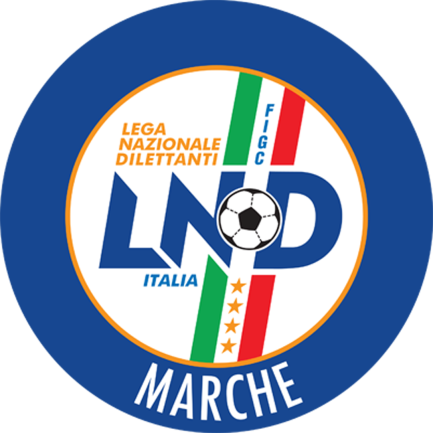 Federazione Italiana Giuoco CalcioLega Nazionale DilettantiCOMITATO REGIONALE MARCHEVia Schiavoni, snc - 60131 ANCONACENTRALINO: 071 285601 - FAX: 071 28560403sito internet: marche.lnd.ite-mail: c5marche@lnd.itpec: marche@pec.figcmarche.itStagione Sportiva 2018/2019Comunicato Ufficiale N° 66 del 14/01/2019Stagione Sportiva 2018/2019Comunicato Ufficiale N° 66 del 14/01/2019GIORNOMATTINOPOMERIGGIOLunedìchiuso15.00 – 17,00Martedì10.00 – 12.00chiusoMercoledìchiuso15.00 – 17.00Giovedì10.00 – 12.00chiusoVenerdìchiuso15.00 – 17.00Il Responsabile Regionale Calcio a Cinque(Marco Capretti)Il Presidente(Paolo Cellini)